Doubling Your MoneyA geometric sequence is a sequence in which there is a common ratio among each pair of consecutive terms.Congratulations! You just won the $500 first prize in a poetry writing contest. If you take the $500 you won and invest it in a mutual fund earning 8% interest per year, how long will it take for your money to double?Solve this problem by creating a table.What is the recursive rule for this geometric sequence?After 15 years, your $500 investment will be worth $1586.08. What will your investment be worth after 16 years?Graph your table of values on the coordinate plane below. Label and scale the axes appropriately.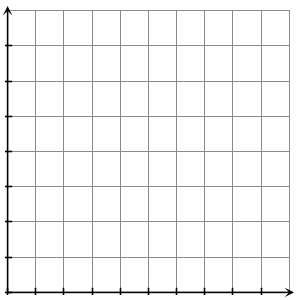 YearValue of Investment0$500123456789